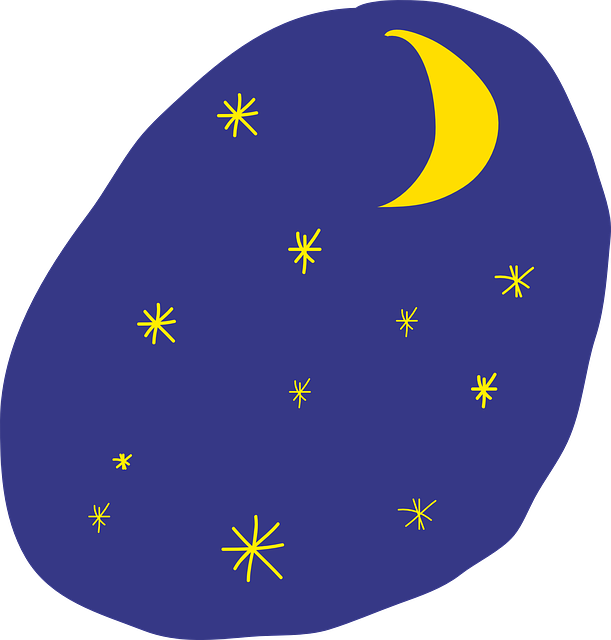 Samedi 11 janvier 2020de 15 h à 17 hVenez vous divertir en ce début d’année avec un choix varié de jeux de société ! 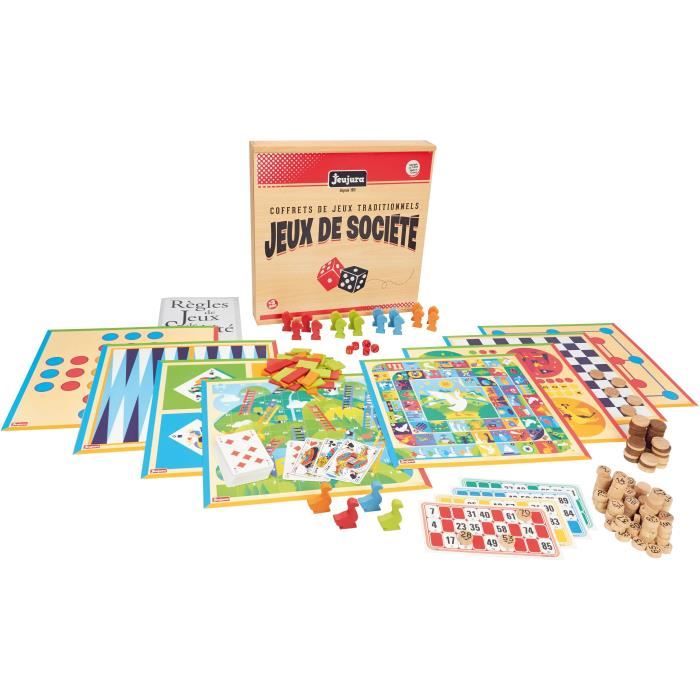 